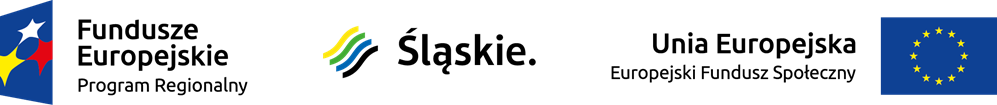 Karta oceny merytorycznej wniosku o dofinansowanie realizacji projektu w ramach Regionalnego Programu Operacyjnego Województwa Śląskiego na lata 2014-2020 w ramach Regionalnych Inwestycji Terytorialnych - 2 część oceny  w zakresie kryteriów ogólnych (horyzontalnych i merytorycznych).NUMER WNIOSKU: INSTYTUCJA ROZPATRUJĄCA WNIOSEK:  	 NUMER NABORU/KONKURSU: 	TYTUŁ PROJEKTU:WNIOSKODAWCA: OCENIAJĄCY: Karta oceny merytorycznej Część I Kryteria ogólne horyzontalne (zerojedynkowe)Standard minimum - tabela pomocnicza do określenia spełniania zasady promowania równości szans kobiet i mężczyzn wchodzącej w skład kryterium horyzontalnego Zgodność z zasadami horyzontalnymi (w tym standard minimum)Ogólne kryteria horyzontalneCzęść II Kryteria ogólne merytoryczne (zerojedynkowe)Część III Kryteria ogólne merytoryczne (punktowe)Część IV NEGOCJACJE(Proponowane zmiany we wniosku, które będą podlegały negocjacjom)Wynik negocjacji będzie stanowić podstawę oceny kryterium negocjacyjnego:Czy projekt spełnia warunki postawione przez oceniających lub przewodniczącego KOP?a) kwestionowane wydatki, wraz z uzasadnieniem b) proponowane zmiany w zakresie merytorycznym projektu, wraz z uzasadnieniem (Nie należy powielać kwestii wskazanych w punkcie a)Część V Omyłki we wniosku o dofinansowanieCzęść VI Podsumowanie ocenyCzy wniosek posiada błędy formalne nie dostrzeżone na poprzednim etapie?Czy wniosek posiada błędy formalne nie dostrzeżone na poprzednim etapie?NIETAKMożna dokonać oceny merytorycznej / Należy wskazać błędy i przekazać wniosek do ponownej oceny formalnejMożna dokonać oceny merytorycznej / Należy wskazać błędy i przekazać wniosek do ponownej oceny formalnejBłędy formalne (jeżeli zostały stwierdzone na tym etapie)Błędy formalne (jeżeli zostały stwierdzone na tym etapie)Standard minimum (tabela pomocnicza dla kryterium  „Zgodność z zasadami horyzontalnymi” Standard minimum (tabela pomocnicza dla kryterium  „Zgodność z zasadami horyzontalnymi” Standard minimum (tabela pomocnicza dla kryterium  „Zgodność z zasadami horyzontalnymi” A Czy projekt należy do wyjątku, co do którego nie stosuje się standardu minimum?Wyjątki, co do których nie stosuje się standardu minimum:1) profil działalności beneficjenta (ograniczenia statutowe);2) zamknięta rekrutacja - projekt obejmuje (ze względu na swój zakres oddziaływania) wsparciem wszystkich pracowników/personel konkretnego podmiotu, wyodrębnionej organizacyjnie części danego podmiotu lub konkretnej grupy podmiotów wskazanych we wniosku o dofinansowanie projektu.W przypadku projektów, które należą do wyjątków, zaleca się również planowanie działań zmierzających do przestrzegania zasady równości szans kobiet i mężczyzn.A Czy projekt należy do wyjątku, co do którego nie stosuje się standardu minimum?Wyjątki, co do których nie stosuje się standardu minimum:1) profil działalności beneficjenta (ograniczenia statutowe);2) zamknięta rekrutacja - projekt obejmuje (ze względu na swój zakres oddziaływania) wsparciem wszystkich pracowników/personel konkretnego podmiotu, wyodrębnionej organizacyjnie części danego podmiotu lub konkretnej grupy podmiotów wskazanych we wniosku o dofinansowanie projektu.W przypadku projektów, które należą do wyjątków, zaleca się również planowanie działań zmierzających do przestrzegania zasady równości szans kobiet i mężczyzn.A Czy projekt należy do wyjątku, co do którego nie stosuje się standardu minimum?Wyjątki, co do których nie stosuje się standardu minimum:1) profil działalności beneficjenta (ograniczenia statutowe);2) zamknięta rekrutacja - projekt obejmuje (ze względu na swój zakres oddziaływania) wsparciem wszystkich pracowników/personel konkretnego podmiotu, wyodrębnionej organizacyjnie części danego podmiotu lub konkretnej grupy podmiotów wskazanych we wniosku o dofinansowanie projektu.W przypadku projektów, które należą do wyjątków, zaleca się również planowanie działań zmierzających do przestrzegania zasady równości szans kobiet i mężczyzn.Nie  □Nie  □Tak  □Kryteria oceny standardu minimum (należy wypełnić w przypadku jeżeli w pytaniu A zaznaczono NIE)Standard minimum  jest spełniony w przypadku uzyskania co najmniej 3 punktów za poniższe kryteria oceny.Kryteria oceny standardu minimum (należy wypełnić w przypadku jeżeli w pytaniu A zaznaczono NIE)Standard minimum  jest spełniony w przypadku uzyskania co najmniej 3 punktów za poniższe kryteria oceny.Kryteria oceny standardu minimum (należy wypełnić w przypadku jeżeli w pytaniu A zaznaczono NIE)Standard minimum  jest spełniony w przypadku uzyskania co najmniej 3 punktów za poniższe kryteria oceny.1  We wniosku o dofinansowanie projektu zawarte zostały informacje, które potwierdzają istnienie (albo na brak istniejących) barier równościowych w obszarze tematycznym interwencji i/lub zasięgu oddziaływania projektu.1  We wniosku o dofinansowanie projektu zawarte zostały informacje, które potwierdzają istnienie (albo na brak istniejących) barier równościowych w obszarze tematycznym interwencji i/lub zasięgu oddziaływania projektu.1  We wniosku o dofinansowanie projektu zawarte zostały informacje, które potwierdzają istnienie (albo na brak istniejących) barier równościowych w obszarze tematycznym interwencji i/lub zasięgu oddziaływania projektu.0 pkt  □0 pkt  □1 pkt  □2  Wniosek o dofinansowanie projektu zawiera działania, odpowiadające na zidentyfikowane bariery równościowe w obszarze tematycznym interwencji i/lub zasięgu oddziaływania projektu.2  Wniosek o dofinansowanie projektu zawiera działania, odpowiadające na zidentyfikowane bariery równościowe w obszarze tematycznym interwencji i/lub zasięgu oddziaływania projektu.2  Wniosek o dofinansowanie projektu zawiera działania, odpowiadające na zidentyfikowane bariery równościowe w obszarze tematycznym interwencji i/lub zasięgu oddziaływania projektu.0 pkt  □1 pkt □2 pkt □3  W przypadku stwierdzenia braku barier równościowych, wniosek o dofinansowanie projektu zawiera działania, zapewniające przestrzeganie zasady równości szans kobiet i mężczyzn, tak aby na żadnym etapie realizacji projektu tego typu bariery nie wystąpiły.3  W przypadku stwierdzenia braku barier równościowych, wniosek o dofinansowanie projektu zawiera działania, zapewniające przestrzeganie zasady równości szans kobiet i mężczyzn, tak aby na żadnym etapie realizacji projektu tego typu bariery nie wystąpiły.3  W przypadku stwierdzenia braku barier równościowych, wniosek o dofinansowanie projektu zawiera działania, zapewniające przestrzeganie zasady równości szans kobiet i mężczyzn, tak aby na żadnym etapie realizacji projektu tego typu bariery nie wystąpiły.0 pkt □1 pkt □2 pkt □4  Wskaźniki realizacji projektu zostały podane w podziale na płeć i/lub został umieszczony opis tego, w jaki sposób rezultaty przyczynią się do zmniejszenia barier równościowych, istniejących w obszarze tematycznym interwencji i/lub zasięgu oddziaływania projektu.4  Wskaźniki realizacji projektu zostały podane w podziale na płeć i/lub został umieszczony opis tego, w jaki sposób rezultaty przyczynią się do zmniejszenia barier równościowych, istniejących w obszarze tematycznym interwencji i/lub zasięgu oddziaływania projektu.4  Wskaźniki realizacji projektu zostały podane w podziale na płeć i/lub został umieszczony opis tego, w jaki sposób rezultaty przyczynią się do zmniejszenia barier równościowych, istniejących w obszarze tematycznym interwencji i/lub zasięgu oddziaływania projektu.0 pkt □1 pkt □2 pkt □5  We wniosku o dofinansowanie projektu wskazano jakie działania zostaną podjęte w celu zapewnienia równościowego zarządzania projektem.5  We wniosku o dofinansowanie projektu wskazano jakie działania zostaną podjęte w celu zapewnienia równościowego zarządzania projektem.5  We wniosku o dofinansowanie projektu wskazano jakie działania zostaną podjęte w celu zapewnienia równościowego zarządzania projektem.0 pkt  □0 pkt  □1 pkt □Czy projekt jest zgodny z zasadą równości szans kobiet i mężczyzn (na podstawie  standardu minimum?Czy projekt jest zgodny z zasadą równości szans kobiet i mężczyzn (na podstawie  standardu minimum?Czy projekt jest zgodny z zasadą równości szans kobiet i mężczyzn (na podstawie  standardu minimum?TAK □  (należy zaznaczyć tak, jeżeli w punkcie A zaznaczono „tak” lub projekt uzyskał minimum 3 pkt za kryteria 1-5.)TAK □  (należy zaznaczyć tak, jeżeli w punkcie A zaznaczono „tak” lub projekt uzyskał minimum 3 pkt za kryteria 1-5.)NIE □ ( należy zaznaczyć „nie”, jeżeli w punkcie A zaznaczono „nie” i projekt uzyskał mniej niż 3 pkt za kryteria 1-5)lpKryteriumTAKNIENIE DOTYCZYDO NEGOCJACJIUzasadnienie niespełnienia kryterium/Skierowania do negocjacji1Czy projekt jest zgodny z prawodawstwem unijnym oraz właściwymi zasadami unijnymi w tym:- zasadą równości szans kobiet i mężczyzn w oparciu o standard minimum,- zasadą równości szans i niedyskryminacji , w tym dostępności dla osób z niepełnoprawnościami- zasadą  zrównoważonego rozwoju- zasadą partnerstwa?2Czy projekt jest zgodny z prawodawstwem krajowym?lpKryteriumSpełnienie kryteriumSpełnienie kryteriumSpełnienie kryteriumSpełnienie kryteriumUzasadnienie niespełnienia kryterium/Skierowania do negocjacjilpKryteriumTAKNIENIE DOTYCZYDO NEGOCJACJIUzasadnienie niespełnienia kryterium/Skierowania do negocjacji1Czy zapisy wniosku są zgodne z regulaminem konkursu/naboru?2Czy projekt wpisuje się we właściwe działanie/poddziałanie/ typ projektu RPO WSL 2014-2020 – zgodnie ze  Szczegółowym opisem osi priorytetowych i regulaminem konkursu/ wezwaniem do złożenia wniosku o dofinansowania projektu pozakonkursowego?3Czy partnerstwo zostało zawarte zgodnie z przepisami art.33 ustawy z dnia 11 lipca 2014 r. o zasadach realizacji programów w zakresie polityki spójności finansowanych w perspektywie finansowej 2014-2020?4Czy projekt jest skierowany do grupy docelowej z terenu województwa śląskiego?5Czy biuro projektu jest zlokalizowane na terenie województwa śląskiego?6Czy projekt realizuje wskaźniki określone w regulaminie konkursu/naboru  jako obowiązkowe dla danego typu projektu?7Czy wskaźniki zostały prawidłowo przyporządkowane do kwot ryczałtowych?1Czy cel projektu jest adekwatny do zdiagnozowanych problemów?Czy cel projektu jest adekwatny do zdiagnozowanych problemów?Czy cel projektu jest adekwatny do zdiagnozowanych problemów?Czy cel projektu jest adekwatny do zdiagnozowanych problemów?Czy cel projektu jest adekwatny do zdiagnozowanych problemów?Czy cel projektu jest adekwatny do zdiagnozowanych problemów?ACzy prawidłowo sformułowano cel projektu?Czy prawidłowo sformułowano cel projektu?Czy prawidłowo sformułowano cel projektu?Czy prawidłowo sformułowano cel projektu?Czy prawidłowo sformułowano cel projektu?Czy prawidłowo sformułowano cel projektu?AMaksimum punktowe: 1Przyznane punktyUzasadnienie (należy wypełnić jeżeli liczba przyznanych punktów jest mniejsza niż maksymalna waga punktowa)Uzasadnienie (należy wypełnić jeżeli liczba przyznanych punktów jest mniejsza niż maksymalna waga punktowa)Uzasadnienie (należy wypełnić jeżeli liczba przyznanych punktów jest mniejsza niż maksymalna waga punktowa)Uzasadnienie (należy wypełnić jeżeli liczba przyznanych punktów jest mniejsza niż maksymalna waga punktowa)AMaksimum punktowe: 1BCzy cel jest adekwatny do zdiagnozowanych  problemów?Czy cel jest adekwatny do zdiagnozowanych  problemów?Czy cel jest adekwatny do zdiagnozowanych  problemów?Czy cel jest adekwatny do zdiagnozowanych  problemów?Czy cel jest adekwatny do zdiagnozowanych  problemów?Czy cel jest adekwatny do zdiagnozowanych  problemów?BMaksimum punktowe: 2Przyznane punktyUzasadnienie (należy wypełnić jeżeli liczba przyznanych punktów jest mniejsza niż maksymalna waga punktowa)Uzasadnienie (należy wypełnić jeżeli liczba przyznanych punktów jest mniejsza niż maksymalna waga punktowa)Uzasadnienie (należy wypełnić jeżeli liczba przyznanych punktów jest mniejsza niż maksymalna waga punktowa)Uzasadnienie (należy wypełnić jeżeli liczba przyznanych punktów jest mniejsza niż maksymalna waga punktowa)BMaksimum punktowe: 2Minimum punktowe dla danego kryterium – 1Minimum punktowe dla danego kryterium – 1Minimum punktowe dla danego kryterium – 1Maksimum punktowe dla danego kryterium  – 3Maksimum punktowe dla danego kryterium  – 3Maksimum punktowe dla danego kryterium  – 3Maksimum punktowe dla danego kryterium  – 3Suma punktów za spełnienie kryterium: Suma punktów za spełnienie kryterium: Suma punktów za spełnienie kryterium: Spełnienie kryteriumSpełnienie kryteriumSpełnienie kryteriumTAKNIESpełnienie kryteriumSpełnienie kryteriumSpełnienie kryteriumDO NEGOCJACJI2Czy wskaźniki zostały założone na odpowiednim poziomie, a ich sposób monitorowania został odpowiednio opisany?Czy wskaźniki zostały założone na odpowiednim poziomie, a ich sposób monitorowania został odpowiednio opisany?Czy wskaźniki zostały założone na odpowiednim poziomie, a ich sposób monitorowania został odpowiednio opisany?Czy wskaźniki zostały założone na odpowiednim poziomie, a ich sposób monitorowania został odpowiednio opisany?Czy wskaźniki zostały założone na odpowiednim poziomie, a ich sposób monitorowania został odpowiednio opisany?Czy wskaźniki zostały założone na odpowiednim poziomie, a ich sposób monitorowania został odpowiednio opisany?ACzy wartości docelowe wskaźników produktu są adekwatne do zaplanowanych działań i wydatków w projekcie?Czy wartości docelowe wskaźników produktu są adekwatne do zaplanowanych działań i wydatków w projekcie?Czy wartości docelowe wskaźników produktu są adekwatne do zaplanowanych działań i wydatków w projekcie?Czy wartości docelowe wskaźników produktu są adekwatne do zaplanowanych działań i wydatków w projekcie?Czy wartości docelowe wskaźników produktu są adekwatne do zaplanowanych działań i wydatków w projekcie?Czy wartości docelowe wskaźników produktu są adekwatne do zaplanowanych działań i wydatków w projekcie?AMaksimum punktowe: 8 – jeśli nie występuje wskaźnik o którym mowa w punkcie B4 – jeśli występuje wskaźnik o którym mowa w punkcie BPrzyznane punktyUzasadnienie (należy wypełnić jeżeli liczba przyznanych punktów jest mniejsza niż maksymalna waga punktowa)Uzasadnienie (należy wypełnić jeżeli liczba przyznanych punktów jest mniejsza niż maksymalna waga punktowa)Uzasadnienie (należy wypełnić jeżeli liczba przyznanych punktów jest mniejsza niż maksymalna waga punktowa)Uzasadnienie (należy wypełnić jeżeli liczba przyznanych punktów jest mniejsza niż maksymalna waga punktowa)AMaksimum punktowe: 8 – jeśli nie występuje wskaźnik o którym mowa w punkcie B4 – jeśli występuje wskaźnik o którym mowa w punkcie BBCzy wartości wskaźników rezultatu są adekwatne do zaplanowanych działań i wydatków w projekcie?Czy wartości wskaźników rezultatu są adekwatne do zaplanowanych działań i wydatków w projekcie?Czy wartości wskaźników rezultatu są adekwatne do zaplanowanych działań i wydatków w projekcie?Czy wartości wskaźników rezultatu są adekwatne do zaplanowanych działań i wydatków w projekcie?Czy wartości wskaźników rezultatu są adekwatne do zaplanowanych działań i wydatków w projekcie?Czy wartości wskaźników rezultatu są adekwatne do zaplanowanych działań i wydatków w projekcie?BMaksimum punktowe: 4 – jeśli dotyczy0 – jeśli nie dotyczyPrzyznane punktyUzasadnienie (należy wypełnić jeżeli liczba przyznanych punktów jest mniejsza niż maksymalna waga punktowa)Uzasadnienie (należy wypełnić jeżeli liczba przyznanych punktów jest mniejsza niż maksymalna waga punktowa)Uzasadnienie (należy wypełnić jeżeli liczba przyznanych punktów jest mniejsza niż maksymalna waga punktowa)Uzasadnienie (należy wypełnić jeżeli liczba przyznanych punktów jest mniejsza niż maksymalna waga punktowa)BMaksimum punktowe: 4 – jeśli dotyczy0 – jeśli nie dotyczyCCzy w sposób poprawny i zgodny z definicją wskaźników opisano sposób pomiaru i monitorowania wskaźników?Czy w sposób poprawny i zgodny z definicją wskaźników opisano sposób pomiaru i monitorowania wskaźników?Czy w sposób poprawny i zgodny z definicją wskaźników opisano sposób pomiaru i monitorowania wskaźników?Czy w sposób poprawny i zgodny z definicją wskaźników opisano sposób pomiaru i monitorowania wskaźników?Czy w sposób poprawny i zgodny z definicją wskaźników opisano sposób pomiaru i monitorowania wskaźników?Czy w sposób poprawny i zgodny z definicją wskaźników opisano sposób pomiaru i monitorowania wskaźników?CMaksimum punktowe: 2Przyznane punktyUzasadnienie (należy wypełnić jeżeli liczba przyznanych punktów jest mniejsza niż maksymalna waga punktowa)Uzasadnienie (należy wypełnić jeżeli liczba przyznanych punktów jest mniejsza niż maksymalna waga punktowa)Uzasadnienie (należy wypełnić jeżeli liczba przyznanych punktów jest mniejsza niż maksymalna waga punktowa)Uzasadnienie (należy wypełnić jeżeli liczba przyznanych punktów jest mniejsza niż maksymalna waga punktowa)CMaksimum punktowe: 2Minimum punktowe dla danego kryterium - 6Minimum punktowe dla danego kryterium - 6Minimum punktowe dla danego kryterium - 6Maksimum punktowe dla danego kryterium  – 10Maksimum punktowe dla danego kryterium  – 10Maksimum punktowe dla danego kryterium  – 10Maksimum punktowe dla danego kryterium  – 10Suma punktów za spełnienie kryteriumSuma punktów za spełnienie kryteriumSuma punktów za spełnienie kryteriumSpełnienie kryteriumSpełnienie kryteriumSpełnienie kryteriumTAKNIESpełnienie kryteriumSpełnienie kryteriumSpełnienie kryteriumDO NEGOCJACJI3Czy w sposób prawidłowy opisano grupę docelową?Czy w sposób prawidłowy opisano grupę docelową?Czy w sposób prawidłowy opisano grupę docelową?Czy w sposób prawidłowy opisano grupę docelową?Czy w sposób prawidłowy opisano grupę docelową?Czy w sposób prawidłowy opisano grupę docelową?ACzy scharakteryzowano grupę docelową i w sposób poprawny opisano jej sytuację problemową?Czy scharakteryzowano grupę docelową i w sposób poprawny opisano jej sytuację problemową?Czy scharakteryzowano grupę docelową i w sposób poprawny opisano jej sytuację problemową?Czy scharakteryzowano grupę docelową i w sposób poprawny opisano jej sytuację problemową?Czy scharakteryzowano grupę docelową i w sposób poprawny opisano jej sytuację problemową?Czy scharakteryzowano grupę docelową i w sposób poprawny opisano jej sytuację problemową?AMaksimum punktowe: 4Przyznane punktyUzasadnienie (należy wypełnić jeżeli liczba przyznanych punktów jest mniejsza niż maksymalna waga punktowa)Uzasadnienie (należy wypełnić jeżeli liczba przyznanych punktów jest mniejsza niż maksymalna waga punktowa)Uzasadnienie (należy wypełnić jeżeli liczba przyznanych punktów jest mniejsza niż maksymalna waga punktowa)Uzasadnienie (należy wypełnić jeżeli liczba przyznanych punktów jest mniejsza niż maksymalna waga punktowa)AMaksimum punktowe: 4BCzy rekrutacja uczestników do projektu została zaplanowana w sposób adekwatny do grupy docelowej?Czy rekrutacja uczestników do projektu została zaplanowana w sposób adekwatny do grupy docelowej?Czy rekrutacja uczestników do projektu została zaplanowana w sposób adekwatny do grupy docelowej?Czy rekrutacja uczestników do projektu została zaplanowana w sposób adekwatny do grupy docelowej?Czy rekrutacja uczestników do projektu została zaplanowana w sposób adekwatny do grupy docelowej?Czy rekrutacja uczestników do projektu została zaplanowana w sposób adekwatny do grupy docelowej?BMaksimum punktowe: 1Przyznane punktyUzasadnienie (należy wypełnić jeżeli liczba przyznanych punktów jest mniejsza niż maksymalna waga punktowa)Uzasadnienie (należy wypełnić jeżeli liczba przyznanych punktów jest mniejsza niż maksymalna waga punktowa)Uzasadnienie (należy wypełnić jeżeli liczba przyznanych punktów jest mniejsza niż maksymalna waga punktowa)Uzasadnienie (należy wypełnić jeżeli liczba przyznanych punktów jest mniejsza niż maksymalna waga punktowa)BMaksimum punktowe: 1Minimum punktowe dla danego kryterium – 3Minimum punktowe dla danego kryterium – 3Minimum punktowe dla danego kryterium – 3Maksimum punktowe dla danego kryterium  – 5Maksimum punktowe dla danego kryterium  – 5Maksimum punktowe dla danego kryterium  – 5Maksimum punktowe dla danego kryterium  – 5Suma punktów za spełnienie kryterium: Suma punktów za spełnienie kryterium: Suma punktów za spełnienie kryterium: Spełnienie kryteriumSpełnienie kryteriumSpełnienie kryteriumTAKNIESpełnienie kryteriumSpełnienie kryteriumSpełnienie kryteriumDO NEGOCJACJI4Czy zadania w projekcie zaplanowano i opisano w sposób poprawny?Czy zadania w projekcie zaplanowano i opisano w sposób poprawny?Czy zadania w projekcie zaplanowano i opisano w sposób poprawny?Czy zadania w projekcie zaplanowano i opisano w sposób poprawny?Czy zadania w projekcie zaplanowano i opisano w sposób poprawny?Czy zadania w projekcie zaplanowano i opisano w sposób poprawny?ACzy zadania logicznie korespondują z określoną sytuacją problemową oraz wpływają na osiągnięcie wskaźników i założonych celów? Czy zakres zadań/działań realizowanych przez partnera/ów uzasadnia ich udział w projekcie (w przypadku projektów partnerskich)?Czy zadania logicznie korespondują z określoną sytuacją problemową oraz wpływają na osiągnięcie wskaźników i założonych celów? Czy zakres zadań/działań realizowanych przez partnera/ów uzasadnia ich udział w projekcie (w przypadku projektów partnerskich)?Czy zadania logicznie korespondują z określoną sytuacją problemową oraz wpływają na osiągnięcie wskaźników i założonych celów? Czy zakres zadań/działań realizowanych przez partnera/ów uzasadnia ich udział w projekcie (w przypadku projektów partnerskich)?Czy zadania logicznie korespondują z określoną sytuacją problemową oraz wpływają na osiągnięcie wskaźników i założonych celów? Czy zakres zadań/działań realizowanych przez partnera/ów uzasadnia ich udział w projekcie (w przypadku projektów partnerskich)?Czy zadania logicznie korespondują z określoną sytuacją problemową oraz wpływają na osiągnięcie wskaźników i założonych celów? Czy zakres zadań/działań realizowanych przez partnera/ów uzasadnia ich udział w projekcie (w przypadku projektów partnerskich)?Czy zadania logicznie korespondują z określoną sytuacją problemową oraz wpływają na osiągnięcie wskaźników i założonych celów? Czy zakres zadań/działań realizowanych przez partnera/ów uzasadnia ich udział w projekcie (w przypadku projektów partnerskich)?AMaksimum punktowe: 3Przyznane punktyUzasadnienie (należy wypełnić jeżeli liczba przyznanych punktów jest mniejsza niż maksymalna waga punktowa)Uzasadnienie (należy wypełnić jeżeli liczba przyznanych punktów jest mniejsza niż maksymalna waga punktowa)Uzasadnienie (należy wypełnić jeżeli liczba przyznanych punktów jest mniejsza niż maksymalna waga punktowa)Uzasadnienie (należy wypełnić jeżeli liczba przyznanych punktów jest mniejsza niż maksymalna waga punktowa)AMaksimum punktowe: 3BCzy opisano zakres merytoryczny zadań uwzględniający: rodzaj i charakter wsparcia,  liczbę osób jakie otrzymają wsparcie oraz wskazano, jakie rodzaje dostaw i usług będą zlecane innym podmiotom przy zastosowaniu klauzul społecznych?Czy opisano zakres merytoryczny zadań uwzględniający: rodzaj i charakter wsparcia,  liczbę osób jakie otrzymają wsparcie oraz wskazano, jakie rodzaje dostaw i usług będą zlecane innym podmiotom przy zastosowaniu klauzul społecznych?Czy opisano zakres merytoryczny zadań uwzględniający: rodzaj i charakter wsparcia,  liczbę osób jakie otrzymają wsparcie oraz wskazano, jakie rodzaje dostaw i usług będą zlecane innym podmiotom przy zastosowaniu klauzul społecznych?Czy opisano zakres merytoryczny zadań uwzględniający: rodzaj i charakter wsparcia,  liczbę osób jakie otrzymają wsparcie oraz wskazano, jakie rodzaje dostaw i usług będą zlecane innym podmiotom przy zastosowaniu klauzul społecznych?Czy opisano zakres merytoryczny zadań uwzględniający: rodzaj i charakter wsparcia,  liczbę osób jakie otrzymają wsparcie oraz wskazano, jakie rodzaje dostaw i usług będą zlecane innym podmiotom przy zastosowaniu klauzul społecznych?Czy opisano zakres merytoryczny zadań uwzględniający: rodzaj i charakter wsparcia,  liczbę osób jakie otrzymają wsparcie oraz wskazano, jakie rodzaje dostaw i usług będą zlecane innym podmiotom przy zastosowaniu klauzul społecznych?BMaksimum punktowe: 3Przyznane punktyUzasadnienie (należy wypełnić jeżeli liczba przyznanych punktów jest mniejsza niż maksymalna waga punktowa)Uzasadnienie (należy wypełnić jeżeli liczba przyznanych punktów jest mniejsza niż maksymalna waga punktowa)Uzasadnienie (należy wypełnić jeżeli liczba przyznanych punktów jest mniejsza niż maksymalna waga punktowa)Uzasadnienie (należy wypełnić jeżeli liczba przyznanych punktów jest mniejsza niż maksymalna waga punktowa)BMaksimum punktowe: 3CCzy określone terminy rozpoczęcia i zakończenia zadań gwarantują efektywną realizację projektu oraz czy wskazano podmiot realizujący działania w ramach zadania, w tym zaangażowaną kadrę?Czy określone terminy rozpoczęcia i zakończenia zadań gwarantują efektywną realizację projektu oraz czy wskazano podmiot realizujący działania w ramach zadania, w tym zaangażowaną kadrę?Czy określone terminy rozpoczęcia i zakończenia zadań gwarantują efektywną realizację projektu oraz czy wskazano podmiot realizujący działania w ramach zadania, w tym zaangażowaną kadrę?Czy określone terminy rozpoczęcia i zakończenia zadań gwarantują efektywną realizację projektu oraz czy wskazano podmiot realizujący działania w ramach zadania, w tym zaangażowaną kadrę?Czy określone terminy rozpoczęcia i zakończenia zadań gwarantują efektywną realizację projektu oraz czy wskazano podmiot realizujący działania w ramach zadania, w tym zaangażowaną kadrę?Czy określone terminy rozpoczęcia i zakończenia zadań gwarantują efektywną realizację projektu oraz czy wskazano podmiot realizujący działania w ramach zadania, w tym zaangażowaną kadrę?CMaksimum punktowe: 2Przyznane punktyUzasadnienie (należy wypełnić jeżeli liczba przyznanych punktów jest mniejsza niż maksymalna waga punktowa)Uzasadnienie (należy wypełnić jeżeli liczba przyznanych punktów jest mniejsza niż maksymalna waga punktowa)Uzasadnienie (należy wypełnić jeżeli liczba przyznanych punktów jest mniejsza niż maksymalna waga punktowa)Uzasadnienie (należy wypełnić jeżeli liczba przyznanych punktów jest mniejsza niż maksymalna waga punktowa)CMaksimum punktowe: 2Minimum punktowe dla danego kryterium – 5Minimum punktowe dla danego kryterium – 5Minimum punktowe dla danego kryterium – 5Maksimum punktowe dla danego kryterium  – 8Maksimum punktowe dla danego kryterium  – 8Maksimum punktowe dla danego kryterium  – 8Maksimum punktowe dla danego kryterium  – 8Suma punktów za spełnienie kryteriumSuma punktów za spełnienie kryteriumSuma punktów za spełnienie kryteriumSpełnienie kryteriumSpełnienie kryteriumSpełnienie kryteriumTAKNIESpełnienie kryteriumSpełnienie kryteriumSpełnienie kryteriumDO NEGOCJACJI5Czy projektodawca posiada doświadczenie i potencjał pozwalające na efektywną realizację projektu?Czy projektodawca posiada doświadczenie i potencjał pozwalające na efektywną realizację projektu?Czy projektodawca posiada doświadczenie i potencjał pozwalające na efektywną realizację projektu?Czy projektodawca posiada doświadczenie i potencjał pozwalające na efektywną realizację projektu?Czy projektodawca posiada doświadczenie i potencjał pozwalające na efektywną realizację projektu?Czy projektodawca posiada doświadczenie i potencjał pozwalające na efektywną realizację projektu?ACzy projektodawca/partner posiada doświadczenie w obszarze merytorycznym, w którym udzielane będzie wsparcie przewidziane w ramach projektu?Czy projektodawca/partner posiada doświadczenie w obszarze merytorycznym, w którym udzielane będzie wsparcie przewidziane w ramach projektu?Czy projektodawca/partner posiada doświadczenie w obszarze merytorycznym, w którym udzielane będzie wsparcie przewidziane w ramach projektu?Czy projektodawca/partner posiada doświadczenie w obszarze merytorycznym, w którym udzielane będzie wsparcie przewidziane w ramach projektu?Czy projektodawca/partner posiada doświadczenie w obszarze merytorycznym, w którym udzielane będzie wsparcie przewidziane w ramach projektu?Czy projektodawca/partner posiada doświadczenie w obszarze merytorycznym, w którym udzielane będzie wsparcie przewidziane w ramach projektu?AMaksimum punktowe: 3Przyznane punktyUzasadnienie (należy wypełnić jeżeli liczba przyznanych punktów jest mniejsza niż maksymalna waga punktowa)Uzasadnienie (należy wypełnić jeżeli liczba przyznanych punktów jest mniejsza niż maksymalna waga punktowa)Uzasadnienie (należy wypełnić jeżeli liczba przyznanych punktów jest mniejsza niż maksymalna waga punktowa)Uzasadnienie (należy wypełnić jeżeli liczba przyznanych punktów jest mniejsza niż maksymalna waga punktowa)AMaksimum punktowe: 3BCzy projektodawca/partner posiada doświadczenie na rzecz grupy docelowej, do której kierowane będzie wsparcie przewidziane w ramach projektu?Czy projektodawca/partner posiada doświadczenie na rzecz grupy docelowej, do której kierowane będzie wsparcie przewidziane w ramach projektu?Czy projektodawca/partner posiada doświadczenie na rzecz grupy docelowej, do której kierowane będzie wsparcie przewidziane w ramach projektu?Czy projektodawca/partner posiada doświadczenie na rzecz grupy docelowej, do której kierowane będzie wsparcie przewidziane w ramach projektu?Czy projektodawca/partner posiada doświadczenie na rzecz grupy docelowej, do której kierowane będzie wsparcie przewidziane w ramach projektu?Czy projektodawca/partner posiada doświadczenie na rzecz grupy docelowej, do której kierowane będzie wsparcie przewidziane w ramach projektu?BMaksimum punktowe: 3Przyznane punktyUzasadnienie (należy wypełnić jeżeli liczba przyznanych punktów jest mniejsza niż maksymalna waga punktowa)Uzasadnienie (należy wypełnić jeżeli liczba przyznanych punktów jest mniejsza niż maksymalna waga punktowa)Uzasadnienie (należy wypełnić jeżeli liczba przyznanych punktów jest mniejsza niż maksymalna waga punktowa)Uzasadnienie (należy wypełnić jeżeli liczba przyznanych punktów jest mniejsza niż maksymalna waga punktowa)BMaksimum punktowe: 3CCzy projektodawca/partner posiada doświadczenie w zakresie podejmowanych inicjatyw na określonym terytorium, którego dotyczyć będzie realizacja projektu?Czy projektodawca/partner posiada doświadczenie w zakresie podejmowanych inicjatyw na określonym terytorium, którego dotyczyć będzie realizacja projektu?Czy projektodawca/partner posiada doświadczenie w zakresie podejmowanych inicjatyw na określonym terytorium, którego dotyczyć będzie realizacja projektu?Czy projektodawca/partner posiada doświadczenie w zakresie podejmowanych inicjatyw na określonym terytorium, którego dotyczyć będzie realizacja projektu?Czy projektodawca/partner posiada doświadczenie w zakresie podejmowanych inicjatyw na określonym terytorium, którego dotyczyć będzie realizacja projektu?Czy projektodawca/partner posiada doświadczenie w zakresie podejmowanych inicjatyw na określonym terytorium, którego dotyczyć będzie realizacja projektu?CMaksimum punktowe: 2Przyznane punktyUzasadnienie (należy wypełnić jeżeli liczba przyznanych punktów jest mniejsza niż maksymalna waga punktowa)Uzasadnienie (należy wypełnić jeżeli liczba przyznanych punktów jest mniejsza niż maksymalna waga punktowa)Uzasadnienie (należy wypełnić jeżeli liczba przyznanych punktów jest mniejsza niż maksymalna waga punktowa)Uzasadnienie (należy wypełnić jeżeli liczba przyznanych punktów jest mniejsza niż maksymalna waga punktowa)CMaksimum punktowe: 2DCzy projektodawca/partner posiada odpowiedni potencjał kadrowy/merytoryczny?Czy projektodawca/partner posiada odpowiedni potencjał kadrowy/merytoryczny?Czy projektodawca/partner posiada odpowiedni potencjał kadrowy/merytoryczny?Czy projektodawca/partner posiada odpowiedni potencjał kadrowy/merytoryczny?Czy projektodawca/partner posiada odpowiedni potencjał kadrowy/merytoryczny?Czy projektodawca/partner posiada odpowiedni potencjał kadrowy/merytoryczny?DMaksimum punktowe: 2Przyznane punktyUzasadnienie (należy wypełnić jeżeli liczba przyznanych punktów jest mniejsza niż maksymalna waga punktowa)Uzasadnienie (należy wypełnić jeżeli liczba przyznanych punktów jest mniejsza niż maksymalna waga punktowa)Uzasadnienie (należy wypełnić jeżeli liczba przyznanych punktów jest mniejsza niż maksymalna waga punktowa)Uzasadnienie (należy wypełnić jeżeli liczba przyznanych punktów jest mniejsza niż maksymalna waga punktowa)DMaksimum punktowe: 2ECzy projektodawca/partner posiada odpowiedni potencjał techniczny?Czy projektodawca/partner posiada odpowiedni potencjał techniczny?Czy projektodawca/partner posiada odpowiedni potencjał techniczny?Czy projektodawca/partner posiada odpowiedni potencjał techniczny?Czy projektodawca/partner posiada odpowiedni potencjał techniczny?Czy projektodawca/partner posiada odpowiedni potencjał techniczny?EMaksimum punktowe: 2Przyznane punktyUzasadnienie (należy wypełnić jeżeli liczba przyznanych punktów jest mniejsza niż maksymalna waga punktowa)Uzasadnienie (należy wypełnić jeżeli liczba przyznanych punktów jest mniejsza niż maksymalna waga punktowa)Uzasadnienie (należy wypełnić jeżeli liczba przyznanych punktów jest mniejsza niż maksymalna waga punktowa)Uzasadnienie (należy wypełnić jeżeli liczba przyznanych punktów jest mniejsza niż maksymalna waga punktowa)EMaksimum punktowe: 2FCzy opisany sposób zarządzania projektem gwarantuje jego prawidłową realizację? Czy uwzględniono udział partner/ów w zarządzaniu projektem (dotyczy projektów partnerskich)?Czy opisany sposób zarządzania projektem gwarantuje jego prawidłową realizację? Czy uwzględniono udział partner/ów w zarządzaniu projektem (dotyczy projektów partnerskich)?Czy opisany sposób zarządzania projektem gwarantuje jego prawidłową realizację? Czy uwzględniono udział partner/ów w zarządzaniu projektem (dotyczy projektów partnerskich)?Czy opisany sposób zarządzania projektem gwarantuje jego prawidłową realizację? Czy uwzględniono udział partner/ów w zarządzaniu projektem (dotyczy projektów partnerskich)?Czy opisany sposób zarządzania projektem gwarantuje jego prawidłową realizację? Czy uwzględniono udział partner/ów w zarządzaniu projektem (dotyczy projektów partnerskich)?Czy opisany sposób zarządzania projektem gwarantuje jego prawidłową realizację? Czy uwzględniono udział partner/ów w zarządzaniu projektem (dotyczy projektów partnerskich)?FMaksimum punktowe: 2Przyznane punktyUzasadnienie (należy wypełnić jeżeli liczba przyznanych punktów jest mniejsza niż maksymalna waga punktowa)Uzasadnienie (należy wypełnić jeżeli liczba przyznanych punktów jest mniejsza niż maksymalna waga punktowa)Uzasadnienie (należy wypełnić jeżeli liczba przyznanych punktów jest mniejsza niż maksymalna waga punktowa)Uzasadnienie (należy wypełnić jeżeli liczba przyznanych punktów jest mniejsza niż maksymalna waga punktowa)FMaksimum punktowe: 2Minimum punktowe dla danego kryterium – 8Minimum punktowe dla danego kryterium – 8Minimum punktowe dla danego kryterium – 8Maksimum punktowe dla danego kryterium  – 14Maksimum punktowe dla danego kryterium  – 14Maksimum punktowe dla danego kryterium  – 14Maksimum punktowe dla danego kryterium  – 14Suma punktów za spełnienie kryterium: Suma punktów za spełnienie kryterium: Suma punktów za spełnienie kryterium: Spełnienie kryteriumSpełnienie kryteriumSpełnienie kryteriumTAKNIESpełnienie kryteriumSpełnienie kryteriumSpełnienie kryteriumDO NEGOCJACJI6Czy budżet projektu został sporządzony w sposób prawidłowy i zgodny z zasadami kwalifikowalności wydatków?Czy budżet projektu został sporządzony w sposób prawidłowy i zgodny z zasadami kwalifikowalności wydatków?Czy budżet projektu został sporządzony w sposób prawidłowy i zgodny z zasadami kwalifikowalności wydatków?Czy budżet projektu został sporządzony w sposób prawidłowy i zgodny z zasadami kwalifikowalności wydatków?Czy budżet projektu został sporządzony w sposób prawidłowy i zgodny z zasadami kwalifikowalności wydatków?Czy budżet projektu został sporządzony w sposób prawidłowy i zgodny z zasadami kwalifikowalności wydatków?ACzy we wniosku zidentyfikowano wydatki w całości lub w części niekwalifikowalne, w tym:• wydatki zbędne,• wydatki wchodzące do katalogu kosztów pośrednich, które zostały wykazane w ramach kosztów bezpośrednich,• wydatki wskazane, jako niemożliwe do ponoszenia w wytycznych oraz Regulaminie konkursu,• wydatki zawyżone w stosunku do stawek wskazanych w Taryfikatorze oraz cen rynkowychCzy we wniosku zidentyfikowano wydatki w całości lub w części niekwalifikowalne, w tym:• wydatki zbędne,• wydatki wchodzące do katalogu kosztów pośrednich, które zostały wykazane w ramach kosztów bezpośrednich,• wydatki wskazane, jako niemożliwe do ponoszenia w wytycznych oraz Regulaminie konkursu,• wydatki zawyżone w stosunku do stawek wskazanych w Taryfikatorze oraz cen rynkowychCzy we wniosku zidentyfikowano wydatki w całości lub w części niekwalifikowalne, w tym:• wydatki zbędne,• wydatki wchodzące do katalogu kosztów pośrednich, które zostały wykazane w ramach kosztów bezpośrednich,• wydatki wskazane, jako niemożliwe do ponoszenia w wytycznych oraz Regulaminie konkursu,• wydatki zawyżone w stosunku do stawek wskazanych w Taryfikatorze oraz cen rynkowychCzy we wniosku zidentyfikowano wydatki w całości lub w części niekwalifikowalne, w tym:• wydatki zbędne,• wydatki wchodzące do katalogu kosztów pośrednich, które zostały wykazane w ramach kosztów bezpośrednich,• wydatki wskazane, jako niemożliwe do ponoszenia w wytycznych oraz Regulaminie konkursu,• wydatki zawyżone w stosunku do stawek wskazanych w Taryfikatorze oraz cen rynkowychCzy we wniosku zidentyfikowano wydatki w całości lub w części niekwalifikowalne, w tym:• wydatki zbędne,• wydatki wchodzące do katalogu kosztów pośrednich, które zostały wykazane w ramach kosztów bezpośrednich,• wydatki wskazane, jako niemożliwe do ponoszenia w wytycznych oraz Regulaminie konkursu,• wydatki zawyżone w stosunku do stawek wskazanych w Taryfikatorze oraz cen rynkowychCzy we wniosku zidentyfikowano wydatki w całości lub w części niekwalifikowalne, w tym:• wydatki zbędne,• wydatki wchodzące do katalogu kosztów pośrednich, które zostały wykazane w ramach kosztów bezpośrednich,• wydatki wskazane, jako niemożliwe do ponoszenia w wytycznych oraz Regulaminie konkursu,• wydatki zawyżone w stosunku do stawek wskazanych w Taryfikatorze oraz cen rynkowychAMaksimum punktowe: 7Przyznane punktyUzasadnienie (należy wypełnić jeżeli liczba przyznanych punktów jest mniejsza niż maksymalna waga punktowa)Uzasadnienie (należy wypełnić jeżeli liczba przyznanych punktów jest mniejsza niż maksymalna waga punktowa)Uzasadnienie (należy wypełnić jeżeli liczba przyznanych punktów jest mniejsza niż maksymalna waga punktowa)Uzasadnienie (należy wypełnić jeżeli liczba przyznanych punktów jest mniejsza niż maksymalna waga punktowa)AMaksimum punktowe: 7BCzy we wniosku zidentyfikowano inne błędy w konstrukcji budżetu, w tym:• niewłaściwy poziom wkładu własnego• przekroczenie kategorii limitowanych;• nieodpowiednia wysokość limitu kosztów pośrednich;• wydatki przedstawione w sposób uniemożliwiający obiektywną ocenę wartości jednostkowych (tzw. „zestawy”, „komplety”);• brak uzasadnienia wydatków w ramach kategorii limitowanych;• brak wskazania formy zaangażowania i szacunkowego wymiaru czasu pracy personelu projektu niezbędnego do realizacji zadań merytorycznych (etat/liczba godzin);• uchybienia dotyczące oznaczania pomocy de minimis/pomocy publicznej oraz środków trwałych i cross-financingu.Czy we wniosku zidentyfikowano inne błędy w konstrukcji budżetu, w tym:• niewłaściwy poziom wkładu własnego• przekroczenie kategorii limitowanych;• nieodpowiednia wysokość limitu kosztów pośrednich;• wydatki przedstawione w sposób uniemożliwiający obiektywną ocenę wartości jednostkowych (tzw. „zestawy”, „komplety”);• brak uzasadnienia wydatków w ramach kategorii limitowanych;• brak wskazania formy zaangażowania i szacunkowego wymiaru czasu pracy personelu projektu niezbędnego do realizacji zadań merytorycznych (etat/liczba godzin);• uchybienia dotyczące oznaczania pomocy de minimis/pomocy publicznej oraz środków trwałych i cross-financingu.Czy we wniosku zidentyfikowano inne błędy w konstrukcji budżetu, w tym:• niewłaściwy poziom wkładu własnego• przekroczenie kategorii limitowanych;• nieodpowiednia wysokość limitu kosztów pośrednich;• wydatki przedstawione w sposób uniemożliwiający obiektywną ocenę wartości jednostkowych (tzw. „zestawy”, „komplety”);• brak uzasadnienia wydatków w ramach kategorii limitowanych;• brak wskazania formy zaangażowania i szacunkowego wymiaru czasu pracy personelu projektu niezbędnego do realizacji zadań merytorycznych (etat/liczba godzin);• uchybienia dotyczące oznaczania pomocy de minimis/pomocy publicznej oraz środków trwałych i cross-financingu.Czy we wniosku zidentyfikowano inne błędy w konstrukcji budżetu, w tym:• niewłaściwy poziom wkładu własnego• przekroczenie kategorii limitowanych;• nieodpowiednia wysokość limitu kosztów pośrednich;• wydatki przedstawione w sposób uniemożliwiający obiektywną ocenę wartości jednostkowych (tzw. „zestawy”, „komplety”);• brak uzasadnienia wydatków w ramach kategorii limitowanych;• brak wskazania formy zaangażowania i szacunkowego wymiaru czasu pracy personelu projektu niezbędnego do realizacji zadań merytorycznych (etat/liczba godzin);• uchybienia dotyczące oznaczania pomocy de minimis/pomocy publicznej oraz środków trwałych i cross-financingu.Czy we wniosku zidentyfikowano inne błędy w konstrukcji budżetu, w tym:• niewłaściwy poziom wkładu własnego• przekroczenie kategorii limitowanych;• nieodpowiednia wysokość limitu kosztów pośrednich;• wydatki przedstawione w sposób uniemożliwiający obiektywną ocenę wartości jednostkowych (tzw. „zestawy”, „komplety”);• brak uzasadnienia wydatków w ramach kategorii limitowanych;• brak wskazania formy zaangażowania i szacunkowego wymiaru czasu pracy personelu projektu niezbędnego do realizacji zadań merytorycznych (etat/liczba godzin);• uchybienia dotyczące oznaczania pomocy de minimis/pomocy publicznej oraz środków trwałych i cross-financingu.Czy we wniosku zidentyfikowano inne błędy w konstrukcji budżetu, w tym:• niewłaściwy poziom wkładu własnego• przekroczenie kategorii limitowanych;• nieodpowiednia wysokość limitu kosztów pośrednich;• wydatki przedstawione w sposób uniemożliwiający obiektywną ocenę wartości jednostkowych (tzw. „zestawy”, „komplety”);• brak uzasadnienia wydatków w ramach kategorii limitowanych;• brak wskazania formy zaangażowania i szacunkowego wymiaru czasu pracy personelu projektu niezbędnego do realizacji zadań merytorycznych (etat/liczba godzin);• uchybienia dotyczące oznaczania pomocy de minimis/pomocy publicznej oraz środków trwałych i cross-financingu.BMaksimum punktowe: 3Przyznane punktyUzasadnienie (należy wypełnić jeżeli liczba przyznanych punktów jest mniejsza niż maksymalna waga punktowa)Uzasadnienie (należy wypełnić jeżeli liczba przyznanych punktów jest mniejsza niż maksymalna waga punktowa)Uzasadnienie (należy wypełnić jeżeli liczba przyznanych punktów jest mniejsza niż maksymalna waga punktowa)Uzasadnienie (należy wypełnić jeżeli liczba przyznanych punktów jest mniejsza niż maksymalna waga punktowa)BMaksimum punktowe: 3Minimum punktowe dla danego kryterium – 7Minimum punktowe dla danego kryterium – 7Minimum punktowe dla danego kryterium – 7Maksimum punktowe dla danego kryterium  – 10Maksimum punktowe dla danego kryterium  – 10Maksimum punktowe dla danego kryterium  – 10Maksimum punktowe dla danego kryterium  – 10Suma punktów za spełnienie kryterium: Suma punktów za spełnienie kryterium: Suma punktów za spełnienie kryterium: Spełnienie kryteriumSpełnienie kryteriumSpełnienie kryteriumTAKNIESpełnienie kryteriumSpełnienie kryteriumSpełnienie kryteriumDO NEGOCJACJIL.p.pozycja kwestionowanego wydatku w budżecie (nr, nazwa)wartość kwestionowanego wydatkuwartość zmniejszenia wydatkuproponowana kwota wydatkuUzasadnienie L.p.Proponowana zmiana merytorycznaUzasadnienieLp.Część/pozycja we wnioskuTreść omyłkiUzasadnienie oceniającego1Czy projekt spełnia wszystkie kryteria zerojedynkowe?□ TAK □ DO NEGOCJACJI □ NIE 2Suma uzyskanych punktów za kryteria ogólne merytoryczne punktowe3Czy wniosek otrzymał wymagane minimum ogółem oraz minimum w określonych częściach (dla których zdefiniowane było minimum)?4Suma uzyskanych punktów za kryteria dodatkowe5ŁĄCZNA LICZBA UZYSKANYCH PUNKTÓW Wynik oceny 1 oceniającego□ Pozytywny □ Do negocjacji □ Negatywny 